上投摩根景气甄选混合型证券投资基金2022年第1季度报告2022年3月31日基金管理人：上投摩根基金管理有限公司基金托管人：中国银行股份有限公司报告送出日期：二〇二二年四月二十二日§1  重要提示基金管理人的董事会及董事保证本报告所载资料不存在虚假记载、误导性陈述或重大遗漏，并对其内容的真实性、准确性和完整性承担个别及连带责任。 基金托管人中国银行股份有限公司根据本基金合同规定，于2022年4月21日复核了本报告中的财务指标、净值表现和投资组合报告等内容，保证复核内容不存在虚假记载、误导性陈述或者重大遗漏。 基金管理人承诺以诚实信用、勤勉尽责的原则管理和运用基金资产，但不保证基金一定盈利。 基金的过往业绩并不代表其未来表现。投资有风险，投资者在作出投资决策前应仔细阅读本基金的招募说明书。 本报告中财务资料未经审计。本报告期自2022年1月1日起至3月31日止。§2  基金产品概况§3  主要财务指标和基金净值表现3.1 主要财务指标单位：人民币元注：本期已实现收益指基金本期利息收入、投资收益、其他收入(不含公允价值变动收益)扣除相关费用后的余额，本期利润为本期已实现收益加上本期公允价值变动收益。 上述基金业绩指标不包括持有人认购或交易基金的各项费用（例如，开放式基金的申购赎回费、红利再投资费、基金转换费等），计入费用后实际收益水平要低于所列数字。3.2 基金净值表现3.2.1本报告期基金份额净值增长率及其与同期业绩比较基准收益率的比较1、上投摩根景气甄选混合A：2、上投摩根景气甄选混合C：3.2.2　自基金合同生效以来基金累计净值增长率变动及其与同期业绩比较基准收益率变动的比较上投摩根景气甄选混合型证券投资基金累计净值增长率与业绩比较基准收益率的历史走势对比图(2021年8月31日至2022年3月31日)1．上投摩根景气甄选混合A：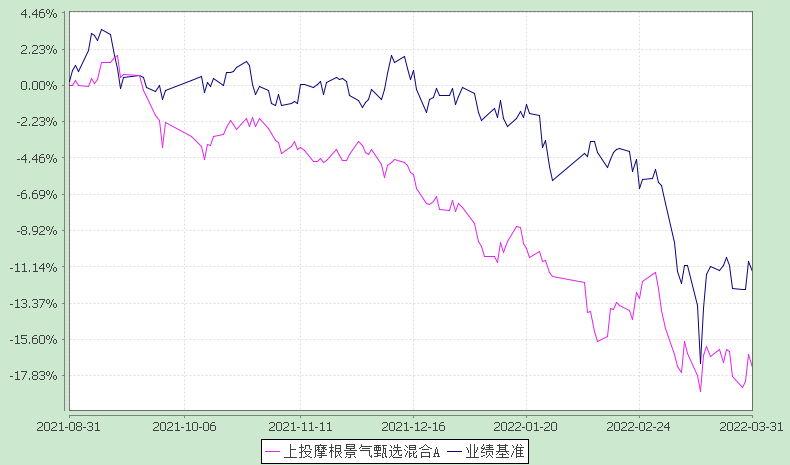 注：本基金合同生效日为2021年8月31日，截至本报告期末本基金合同生效未满一年。本基金建仓期为本基金合同生效日起6个月，建仓期结束时资产配置比例符合本基金基金合同规定。2．上投摩根景气甄选混合C：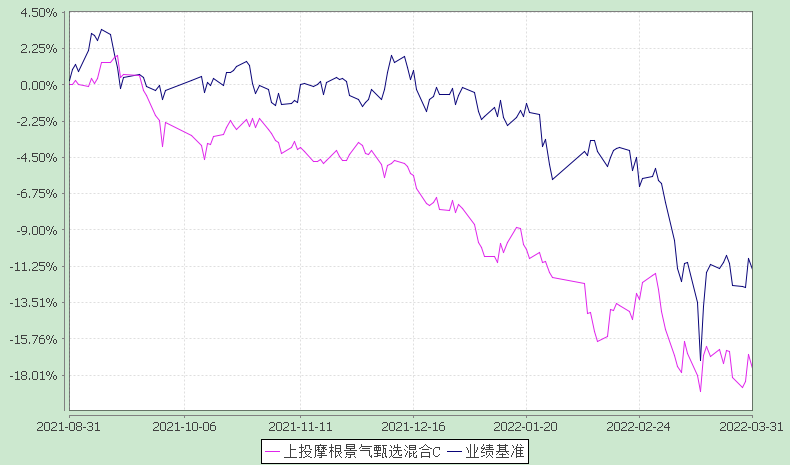 注：本基金合同生效日为2021年8月31日，截至本报告期末本基金合同生效未满一年。本基金建仓期为本基金合同生效日起6个月，建仓期结束时资产配置比例符合本基金基金合同规定。§4  管理人报告4.1 基金经理（或基金经理小组）简介注：1. 任职日期和离任日期均指根据公司决定确定的聘任日期和解聘日期。2. 陈思郁女士为本基金首任基金经理，其任职日期指本基金基金合同生效之日。 3. 证券从业的含义遵从行业协会《证券业从业人员资格管理办法》的相关规定。4.2管理人对报告期内本基金运作遵规守信情况的说明在本报告期内，基金管理人不存在损害基金份额持有人利益的行为，勤勉尽责地为基金份额持有人谋求利益。基金管理人遵守了《证券投资基金法》及其他有关法律法规、《上投摩根景气甄选混合型证券投资基金基金合同》的规定。基金经理对个股和投资组合的比例遵循了投资决策委员会的授权限制，基金投资比例符合基金合同和法律法规的要求。4.3 公平交易专项说明4.3.1 公平交易制度的执行情况报告期内，本公司继续贯彻落实《证券投资基金管理公司公平交易制度指导意见》等相关法律法规和公司内部公平交易流程的各项要求，严格规范境内上市股票、债券的一级市场申购和二级市场交易等活动，通过系统和人工相结合的方式进行交易执行和监控分析，以确保本公司管理的不同投资组合在授权、研究分析、投资决策、交易执行、业绩评估等投资管理活动相关的环节均得到公平对待。对于交易所市场投资活动，本公司执行集中交易制度，确保不同投资组合在买卖同一证券时，按照时间优先、比例分配的原则在各投资组合间公平分配交易量；对于银行间市场投资活动，本公司通过对手库控制和交易室询价机制，严格防范对手风险并检查价格公允性；对于申购投资行为，本公司遵循价格优先、比例分配的原则，根据事前独立申报的价格和数量对交易结果进行公平分配。报告期内，通过对不同投资组合之间的收益率差异比较、对同向交易和反向交易的交易时机和交易价差监控分析，未发现整体公平交易执行出现异常的情况。4.3.2 异常交易行为的专项说明报告期内，通过对交易价格、交易时间、交易方向等的分析，未发现有可能导致不公平交易和利益输送的异常交易行为。所有投资组合参与的交易所公开竞价同日反向交易成交较少的单边交易量超过该证券当日成交量的5%的情形：无。4.4 报告期内基金的投资策略和业绩表现说明4.4.1报告期内基金投资策略和运作分析今年以来，市场延续了去年四季度的颓势，依然非常疲弱，赛道股均出现了较大调整，基本面出问题的个股高点回撤50%甚至更多，基本面没有出问题的个股也出现了杀估值的情况，成长型的基金回撤幅度均比较大。市场如此羸弱的原因，一方面，经济本身处于向下的大周期当中，压力较大，稳增长政策目前落地的并不多；另一方面黑天鹅事件频出，俄乌战争让本已经有回落趋势的大宗商品价格向上急剧抬升，PPI提升至近年的高位，市场对于滞涨的担心提升到了较高水平，同时国内疫情此起彼伏，给上市公司经营带来了较大的扰乱，进而影响公司业绩，马上到来的财报季，可能存在较多公司业绩下修的情况，也给投资增加了难度。本基金从去年下半年来就降低了仓位，保守应对，但由于拿的均是景气度较高的赛道股，依然有所回撤。但较低的仓位还是给基金提供了一定的保护。同时对于市场上轮动较快的热点，也并没有过多参与，比如元宇宙、绿电等，避免了损失。展望未来，我们并不悲观，主要原因有二：其一，本轮回撤，幅度已经较大，从历史复盘看，超过此次调整的只有2015年和2008年次贷危机了，同时调整的时间也有半年，至少可以期待一个像样的反弹；其二，市场的情绪已经接近冰点，大家都开始杀入稳增长板块，稳增长板块更多的是处于避险和资金博弈（因为目前稳增长政策都还没有落地，刚刚开完两会，现在更重要的任务是控制疫情，因此这些稳增长的标的业绩可能是没有增量的），市场一旦有一个未经验证的传言就会给一个行业的短期表现带来巨大影响，这些迹象都是底部的特征。因此在目前的时候我们并不悲观，加上本基金仓位偏低，因此更多的是要思考何时加仓，以及加仓什么标的的时候。熊市做反弹并不容易，因此本基金会逐步缓慢的加仓，方向依然是结合马上要披露的一季报，买入短期业绩好，甚至有望超预期，中长期逻辑通顺，天花板高的板块和标的。依然看好新能源汽车、军工、医药等。现在我们处于一个经济面和情绪面的低点，经历了战争和疫情，但我们相信这些迟早会过去，稳增长政策一定会出台，经济底部并不遥远。回顾历史，我们都经历过大幅回调、熔断、次贷危机、欧债危机，当时我们都很难过，大环境不好、情绪低迷，净值暴跌，但后面我们都走出来了，净值也不断的创新高，同样，现在我们是不容易，很难过，但一切都是周期，我们现在或就是周期的底部。4.4.2报告期内基金的业绩表现本报告期上投摩根景气甄选混合A份额净值增长率为:-10.65%，同期业绩比较基准收益率为:-11.29%,上投摩根景气甄选混合C份额净值增长率为:-10.76%，同期业绩比较基准收益率为:-11.29%。4.5报告期内基金持有人数或基金资产净值预警说明无。§5  投资组合报告5.1 报告期末基金资产组合情况5.2 报告期末按行业分类的股票投资组合 5.2.1报告期末按行业分类的境内股票投资组合 5.2.2报告期末按行业分类的港股通投资股票投资组合5.3期末按公允价值占基金资产净值比例大小排序的股票投资明细
5.3.1报告期末按公允价值占基金资产净值比例大小排序的前十名股票投资明细5.4 报告期末按债券品种分类的债券投资组合本基金本报告期末未持有债券。5.5 报告期末按公允价值占基金资产净值比例大小排序的前五名债券投资明细本基金本报告期末未持有债券。5.6　报告期末按公允价值占基金资产净值比例大小排序的前十名资产支持证券投资明细本基金本报告期末未持有资产支持证券。5.7 报告期末按公允价值占基金资产净值比例大小排序的前五名贵金属投资明细本基金本报告期末未持有贵金属。5.8报告期末按公允价值占基金资产净值比例大小排序的前五名权证投资明细本基金本报告期末未持有权证。5.9 报告期末本基金投资的股指期货交易情况说明本基金本报告期末未持有股指期货。5.10报告期末本基金投资的国债期货交易情况说明本基金本报告期末未持有国债期货。5.11投资组合报告附注5.11.1本基金投资的前十名证券的发行主体本期未出现被监管部门立案调查，或在报告编制日前一年内受到公开谴责、处罚的情形。5.11.2报告期内本基金投资的前十名股票中没有在基金合同规定备选股票库之外的股票。5.11.3其他资产构成5.11.4报告期末持有的处于转股期的可转换债券明细本基金本报告期末未持有处于转股期的可转换债券。5.11.5报告期末前十名股票中存在流通受限情况的说明本基金本报告期末前十名股票中不存在流通受限情况。5.11.6投资组合报告附注的其他文字描述部分因四舍五入原因,投资组合报告中分项之和与合计可能存在尾差。§6  开放式基金份额变动单位：份§7基金管理人运用固有资金投资本基金情况7.1基金管理人持有本基金份额变动情况无。§8 备查文件目录8.1备查文件目录(一)中国证监会准予上投摩根景气甄选混合型证券投资基金募集注册的文件(二)上投摩根景气甄选混合型证券投资基金基金合同(三)上投摩根景气甄选混合型证券投资基金托管协议(四)法律意见书(五)基金管理人业务资格批件、营业执照(六)基金托管人业务资格批件、营业执照(七)上投摩根基金管理有限公司开放式基金业务规则(八)中国证监会要求的其他文件8.2存放地点基金管理人或基金托管人住所。8.3查阅方式投资者可在营业时间免费查阅，也可按工本费购买复印件。上投摩根基金管理有限公司二〇二二年四月二十二日基金简称上投摩根景气甄选混合上投摩根景气甄选混合基金主代码013006013006基金运作方式契约型开放式契约型开放式基金合同生效日2021年8月31日2021年8月31日报告期末基金份额总额3,313,239,790.73份3,313,239,790.73份投资目标采用定量及定性研究方法，结合宏观研判跟踪行业景气度选择优质成长性行业，自下而上精选行业龙头，基于严格的风险控制，力争实现基金资产的长期增值。采用定量及定性研究方法，结合宏观研判跟踪行业景气度选择优质成长性行业，自下而上精选行业龙头，基于严格的风险控制，力争实现基金资产的长期增值。投资策略1、资产配置策略本基金将综合分析和持续跟踪基本面、政策面、市场面等多方面因素，对宏观经济、国家政策、资金面和市场情绪等影响证券市场的重要因素进行深入分析，重点关注包括 GDP 增速、固定资产投资增速、净出口增速、通胀率、货币供应、利率等宏观指标的变化趋势，结合股票、债券等各类资产风险收益特征，确定合适的资产配置比例。本基金将根据各类证券的风险收益特征的相对变化，适度的调整确定基金资产在股票、债券及现金等类别资产间的分配比例，动态优化投资组合。在控制风险的前提下，本基金将优先配置股票资产，本基金股票资产占基金资产的投资比例为60%-95%，其中港股通标的股票的投资比例不超过股票资产的50%。2、股票投资策略本基金依托基金管理人的研究平台，自上而下形成行业配置观点，通过研究不同行业的周期变化，结合社会发展的不同阶段，选择高景气度的优质成长性行业进行重点配置；同时自下而上形成个股配置观点，挖掘并灵活投资于各行业中最具有投资价值的上市公司；通过行业配置与个股选择，获取超越业绩比较基准的超额收益。3、港股投资策略本基金可通过港股通机制投资于香港股票市场。对于港股投资，本基金将结合宏观基本面，包含资金流向等对香港上市公司进行初步判断，并结合产业趋势以及公司发展前景自下而上进行布局，从公司商业模式、产品创新及竞争力、主营业务收入来源和区域分布等多维度进行考量，挖掘优质企业。4、债券投资策略本基金将在控制市场风险与流动性风险的前提下，根据对财政政策、货币政策的深入分析以及对宏观经济的持续跟踪，结合不同债券品种的到期收益率、流动性、市场规模等情况，灵活运用久期策略、期限结构配置策略、信用债策略、可转债策略等多种投资策略，实施积极主动的组合管理，并根据对债券收益率曲线形态、息差变化的预测，对债券组合进行动态调整。5、其他投资策略：包括股指期货投资策略、资产支持证券投资策略、股票期权投资策略、证券公司短期公司债券投资策略、存托凭证投资策略。1、资产配置策略本基金将综合分析和持续跟踪基本面、政策面、市场面等多方面因素，对宏观经济、国家政策、资金面和市场情绪等影响证券市场的重要因素进行深入分析，重点关注包括 GDP 增速、固定资产投资增速、净出口增速、通胀率、货币供应、利率等宏观指标的变化趋势，结合股票、债券等各类资产风险收益特征，确定合适的资产配置比例。本基金将根据各类证券的风险收益特征的相对变化，适度的调整确定基金资产在股票、债券及现金等类别资产间的分配比例，动态优化投资组合。在控制风险的前提下，本基金将优先配置股票资产，本基金股票资产占基金资产的投资比例为60%-95%，其中港股通标的股票的投资比例不超过股票资产的50%。2、股票投资策略本基金依托基金管理人的研究平台，自上而下形成行业配置观点，通过研究不同行业的周期变化，结合社会发展的不同阶段，选择高景气度的优质成长性行业进行重点配置；同时自下而上形成个股配置观点，挖掘并灵活投资于各行业中最具有投资价值的上市公司；通过行业配置与个股选择，获取超越业绩比较基准的超额收益。3、港股投资策略本基金可通过港股通机制投资于香港股票市场。对于港股投资，本基金将结合宏观基本面，包含资金流向等对香港上市公司进行初步判断，并结合产业趋势以及公司发展前景自下而上进行布局，从公司商业模式、产品创新及竞争力、主营业务收入来源和区域分布等多维度进行考量，挖掘优质企业。4、债券投资策略本基金将在控制市场风险与流动性风险的前提下，根据对财政政策、货币政策的深入分析以及对宏观经济的持续跟踪，结合不同债券品种的到期收益率、流动性、市场规模等情况，灵活运用久期策略、期限结构配置策略、信用债策略、可转债策略等多种投资策略，实施积极主动的组合管理，并根据对债券收益率曲线形态、息差变化的预测，对债券组合进行动态调整。5、其他投资策略：包括股指期货投资策略、资产支持证券投资策略、股票期权投资策略、证券公司短期公司债券投资策略、存托凭证投资策略。业绩比较基准中证800指数收益率*65%+中证港股通指数收益率*20%+上证国债指数收益率*15%中证800指数收益率*65%+中证港股通指数收益率*20%+上证国债指数收益率*15%风险收益特征本基金属于混合型基金产品，预期风险和收益水平低于股票型基金，高于债券型基金和货币市场基金。本基金可投资香港联合交易所上市的股票，将面临港股通机制下因投资环境、投资标的、市场制度以及交易规则等差异带来的特有风险。本基金属于混合型基金产品，预期风险和收益水平低于股票型基金，高于债券型基金和货币市场基金。本基金可投资香港联合交易所上市的股票，将面临港股通机制下因投资环境、投资标的、市场制度以及交易规则等差异带来的特有风险。基金管理人上投摩根基金管理有限公司上投摩根基金管理有限公司基金托管人中国银行股份有限公司中国银行股份有限公司下属分级基金的基金简称上投摩根景气甄选混合A上投摩根景气甄选混合C下属分级基金的交易代码013006013007报告期末下属分级基金的份额总额3,163,201,033.16份150,038,757.57份主要财务指标报告期(2022年1月1日-2022年3月31日)报告期(2022年1月1日-2022年3月31日)主要财务指标上投摩根景气甄选混合A上投摩根景气甄选混合C1.本期已实现收益-304,889,209.37-14,990,697.142.本期利润-321,756,909.36-16,100,694.823.加权平均基金份额本期利润-0.0993-0.10184.期末基金资产净值2,614,614,614.48123,657,360.925.期末基金份额净值0.82660.8242阶段净值增长率①净值增长率标准差②业绩比较基准收益率③业绩比较基准收益率标准差④①－③②－④过去三个月-10.65%1.08%-11.29%1.34%0.64%-0.26%过去六个月-15.39%0.84%-11.21%1.03%-4.18%-0.19%过去一年------过去三年------过去五年------自基金合同生效起至今-17.34%0.82%-11.45%0.99%-5.89%-0.17%阶段净值增长率①净值增长率标准差②业绩比较基准收益率③业绩比较基准收益率标准差④①－③②－④过去三个月-10.76%1.08%-11.29%1.34%0.53%-0.26%过去六个月-15.61%0.84%-11.21%1.03%-4.40%-0.19%过去一年------过去三年------过去五年------自基金合同生效起至今-17.58%0.82%-11.45%0.99%-6.13%-0.17%姓名职务任本基金的基金经理期限任本基金的基金经理期限证券从业年限说明姓名职务任职日期离任日期证券从业年限说明陈思郁本基金基金经理2021-08-31-15年陈思郁女士，英国伦敦大学学院经济学硕士，2007年5月至2009年8月在国泰君安研究所担任研究员。自2009年9月起加入上投摩根基金管理有限公司，历任行业专家、基金经理助理，现任国内权益投资部基金经理，自2015年8月起担任上投摩根双核平衡混合型证券投资基金基金经理，自2016年10月起同时担任上投摩根安全战略股票型证券投资基金基金经理，自2021年8月起同时担任上投摩根景气甄选混合型证券投资基金基金经理。序号项目金额(元)占基金总资产的比例(%)1权益投资1,924,241,679.7569.99其中：股票1,924,241,679.7569.992固定收益投资--其中：债券--资产支持证券--3贵金属投资--4金融衍生品投资--5买入返售金融资产--其中：买断式回购的买入返售金融资产--6银行存款和结算备付金合计801,525,671.9329.157其他各项资产23,578,946.860.868合计2,749,346,298.54100.00代码行业类别公允价值（元）占基金资产净值比例（％）A农、林、牧、渔业--B采矿业--C制造业1,355,540,188.5649.50D电力、热力、燃气及水生产和供应业--E建筑业--F批发和零售业29,823.900.00G交通运输、仓储和邮政业16,541.000.00H住宿和餐饮业--I信息传输、软件和信息技术服务业172,407,815.746.30J金融业304,476,462.0011.12K房地产业--L租赁和商务服务业--M科学研究和技术服务业88,104,292.623.22N水利、环境和公共设施管理业--O居民服务、修理和其他服务业--P教育--Q卫生和社会工作--R文化、体育和娱乐业--S综合--合计1,920,575,123.8270.14行业类别公允价值（人民币）占基金资产净值比例（%）A基础材料--B消费者非必需品--C消费者常用品--D能源--E金融--F医疗保健3,666,555.930.13G工业--H信息技术--I电信服务--J公用事业--K房地产--合计3,666,555.930.13序号股票代码股票名称数量(股)公允价值(元)占基金资产净值比例(％)1600519贵州茅台93,754.00161,163,126.005.892002812恩捷股份552,757.00121,606,540.004.443300750宁德时代226,154.00115,858,694.204.234601288农业银行29,704,900.0091,491,092.003.345000733振华科技791,903.0089,801,800.203.286601398工商银行18,813,800.0089,741,826.003.287601939建设银行13,917,000.0087,537,930.003.208002049紫光国微419,992.0085,905,163.683.149300122智飞生物600,393.0082,854,234.003.0310300769德方纳米134,050.0076,234,235.002.78序号名称金额(元)1存出保证金1,391,738.502应收证券清算款22,041,352.653应收股利-4应收利息-5应收申购款145,855.516其他应收款0.207待摊费用-8其他-9合计23,578,946.86项目上投摩根景气甄选混合A上投摩根景气甄选混合C本报告期期初基金份额总额3,322,873,639.28168,965,894.98报告期期间基金总申购份额14,497,006.214,486,116.36减：报告期期间基金总赎回份额174,169,612.3323,413,253.77报告期期间基金拆分变动份额--本报告期期末基金份额总额3,163,201,033.16150,038,757.57